                                                                                                                                                                          DIVYAL CHOUDHARY                                                  Direct Tel +91 8982804881                                                                                                                    Email – divyal0611@gmail.com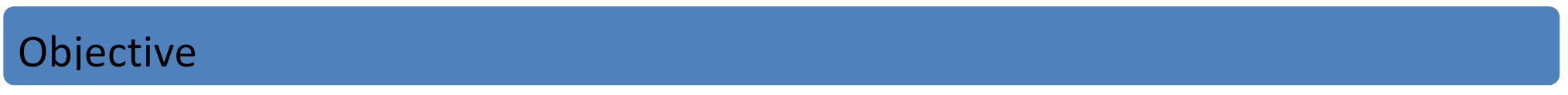 To build a long term career as a teacher in a position that will allow me to use my strong passion for student development coupled with skills and experience that will enable me to make a difference at institute. 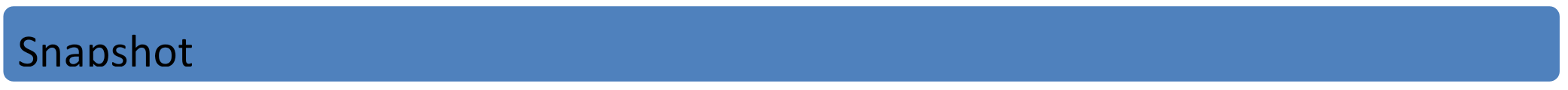 Mechanical Engineer (B.E), with 2 years of experience looking to work in an environment that will challenge me further while allowing me to contribute to the continued growth and success of the organization. Obtain a position that will provide me the ability to apply work experience to a growing industry. Look forward to working with a company that promotes quality and servicesWorked as an Operations office at Indian Oil Corporation LimitedSAP End User with knowledge on Material Management (MM), Plan Maintenance (PM) and Supply and Demand (SM) modulesGATE AIR -1333 (Percentile 99.28) Score 758/1000AIEEE  AIR-43998PET AMPR -1814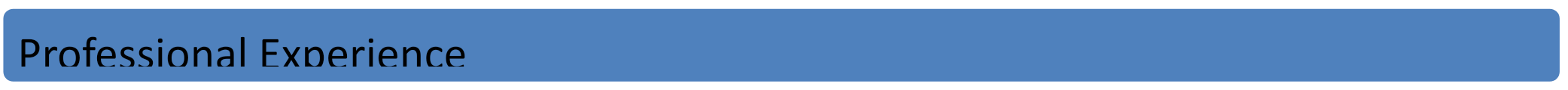 Since August 2015 to October 2017Company	: INDIAN OIL CORPORATION LIMITEDSummary   : Indian Oil Corporation Ltd is India's largest commercial enterprise. The Indian Oil Group of companies owns and operates 10 of India's 20 refineries. Besides, the corporation supplies Indane Gas to over 47.5 million households through a network of 4990 Indian distributorsJob Title	: Operations. Officer. Roles & Responsibilities:Responsible for shift operations in LPG Bottling Plant.Taking care of supply and demand department on SAP based ERP system.Taking care of weekly shutdown Sunday maintenance.   Worked as a super User on SAP based computer systemSAP SD, PM and MM modules AwarenessAnalyze and maintain operational data.Train staff in policies and procedures and supervise their daily work.Monitor product inventory.Skills:Advanced knowledge of SAP softwareManagementLeadershipMultitaskingGood Communication SkillsTime Management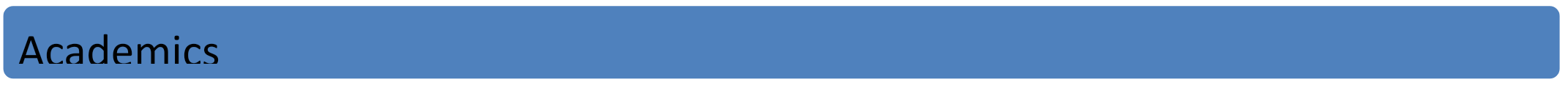 BE (Mechanical) 		LNCT, BHOPAL		First Class.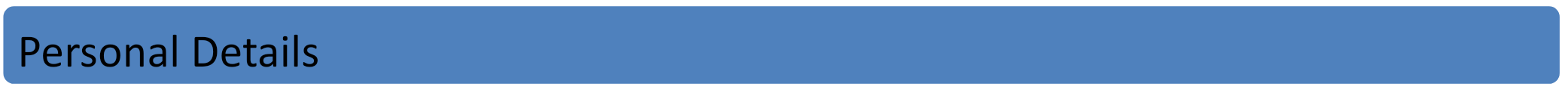 Gender			:	MaleMarital Status		:	SingleNationality			:	IndianLanguages known            	:             English, Hindi, Marathi and TamilPermanent Address	:	:             MIG 1, Behind Gurjar Bhavan, Sanjay nagar,                                                                                       	Burhanpur, Madhya Pradesh Date of Birth                    	:	06/11/1992I hereby declare that the above-mentioned information is correct up to my knowledge and I bearthe responsibility for the correctness of the above-mentioned particulars. 										                                                        Divyal Chaudhary ExaminationInstitution NameUniversity / BoardYear of Passing% ObtainedClassBE MechanicalLNCT BHOPALRGPV20157.01 CGPAFirst ClassAISSCEJawahar Navodaya Vidyalaya PandhanaCBSE201081.8 %DistinctionAISSEJawahar Navodaya Vidyalaya PandhanaCBSE200884.6 %Distinction